В соответствии с пунктами 3, 4 части 1, пунктом 3 части 3 статьи 35 Устава внутригородского муниципального образования Санкт-Петербурга муниципальный округ Малая Охта, пунктами 2.1, 2.4., 2.5. Регламента Муниципального Совета внутригородского муниципального образования Санкт-Петербурга муниципальный округ Малая Охта, утвержденного решением  Муниципального Совета внутригородского муниципального образования Санкт-Петербурга муниципальный округ Малая Охта от 13.09.2011  № 41, ПОСТАНОВЛЯЮ:1. Созвать внеочередное заседание Муниципального Совета внутригородского муниципального образования Санкт-Петербурга муниципальный округ Малая Охта пятого созыва 25 октября 2018 года, в 12 час. 00 мин., в помещении Муниципального Совета внутригородского муниципального образования Санкт-Петербурга муниципальный округ Малая Охта по адресу: Санкт-Петербург, Новочеркасский пр. д. 25, корп. 2, лит. А 2 этаж, зал заседаний. 2. Утвердить проект повестки дня внеочередного заседания Муниципального Совета внутригородского муниципального образования Санкт-Петербурга муниципальный округ Малая Охта пятого созыва согласно приложению.Глава муниципального образования муниципальный округ Малая Охта	                                                            Д.И. МонаховПРИЛОЖЕНИЕк постановлению Главы внутригородского муниципального образования Санкт-Петербурга муниципальный округ Малая Охтаот  19.10.2018 г.  № 13ПРОЕКТ ПОВЕСТКИ ДНЯвнеочередного заседания Муниципального Совета внутригородского муниципального образования Санкт-Петербурга муниципальный округ Малая Охта  «25» октября 2018 года1. Утверждение повестки дня заседания Муниципального Совета.Проект повестки дня заседания вносит - Глава муниципального образования2. «О назначении публичных слушаний по проекту решения Муниципального Совета внутригородского муниципального образования Санкт-Петербурга муниципального округа Малая Охта «О бюджете внутригородского муниципального образования Санкт-Петербурга муниципального округа Малая Охта на 2019 год и плановый период 2020 и 2021 годов»Проект решения вносит - Глава муниципального образования3. «О внесении изменений и дополнений в решение Муниципального Совета внутригородского муниципального образования муниципальный округ Малая Охта от 13.11.2017 года № 31 «О бюджете внутригородского муниципального образования Санкт-Петербурга муниципальный округ Малая Охта на 2018 год и плановый период 2019 и 2020 годов» Проект решения вносит – И.О. Глава местной администрации4. «Об Общественном совете внутригородского муниципального образования Санкт-Петербурга муниципальный округ Малая Охта»Проект решения вносит - Глава муниципального образования5. «Об утверждении действующего состава Общественного совета внутригородского муниципального образования Санкт-Петербурга муниципальный округ Малая Охта»Проект решения вносит - Глава муниципального образования6. «Об Общественной приёмной Главы внутригородского муниципального образования Санкт-Петербурга муниципальный округ Малая Охта» Проект решения вносит - Глава муниципального образования7.  «Разное».Проекты решений вносят - депутаты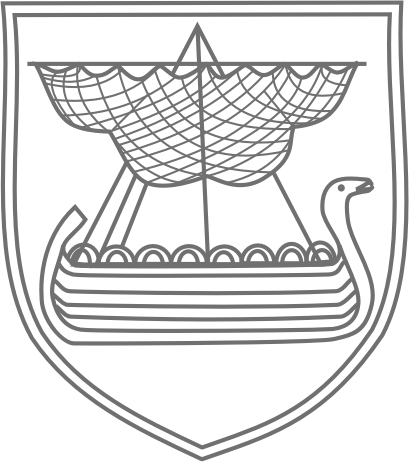 ВНУТРИГОРОДСКОЕ МУНИЦИПАЛЬНОЕ ОБРАЗОВАНИЕ САНКТ-ПЕТЕРБУРГА МУНИЦИПАЛЬНЫЙ ОКРУГ МАЛАЯ ОХТАГЛАВА МУНИЦИПАЛЬНОГО ОБРАЗОВАНИЯ                     ПОСТАНОВЛЕНИЕ             ОКУД19.10.2018 года                                                                                                             № 13┌                               О созыве внеочередного заседания Муниципального Советавнутригородского муниципальногообразования Санкт-Петербургамуниципальный округ Малая Охтапятого созыва                                                            ┘Докладчик – Глава муниципального образованиядо 5 минДокладчик – Глава муниципального образованиядо 10 минДокладчик – Руководитель Финансового органа Местной администрации       до 10 мин        Докладчик – Глава муниципального образования       до 10 мин        Докладчик – Глава муниципального образования       до 10 мин        Докладчик – Глава муниципального образования       До 10 мин        Докладчики – депутаты, внесшие проекты решений       до 15 мин        